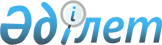 О признании утратившими силу некоторых решений Правительства Республики КазахстанПостановление Правительства Республики Казахстан от 24 ноября 2015 года № 941      Правительство Республики Казахстан ПОСТАНОВЛЯЕТ:



      1. Признать утратившими силу некоторые решения Правительства Республики Казахстан согласно приложению к настоящему постановлению.



      2. Настоящее постановление вводится в действие со дня его первого официального опубликования.       Премьер-Министр

      Республики Казахстан                       К. Масимов

Приложение         

к постановлению Правительства 

Республики Казахстан   

от 24 ноября 2015 года № 941 

Перечень

утративших силу некоторых решений

Правительства Республики Казахстан

      1. Постановление Правительства Республики Казахстан от 24 января 2005 года № 51 «Об утверждении Правил организации и осуществления перевозок крупногабаритных и тяжеловесных грузов на территории Республики Казахстан» (САПП Республики Казахстан, 2005 г., № 3, ст. 24). 



      2. Постановление Правительства Республики Казахстан от 29 декабря 2007 года № 1375 «Об утверждении квалификационных требований, предъявляемых к внутрифирменным системам экспортного контроля участников внешнеэкономической деятельности (заявителей)» (САПП Республики Казахстан, 2007 г., № 50, ст. 634). 



      3. Постановление Правительства Республики Казахстан от 25 января 2008 года № 70 «Об утверждении Правил выдачи разрешения на переработку продукции вне территории Республики Казахстан» (САПП Республики Казахстан, 2008 г., № 2, ст. 33). 



      4. Пункт 5 изменений, которые вносятся в некоторые решения Правительства Республики Казахстан, утвержденных постановлением Правительства Республики Казахстан от 16 июня 2009 года № 913 «Вопросы Министерства транспорта и коммуникаций Республики Казахстан» (САПП Республики Казахстан, 2009 г., № 34, ст. 271). 



      5. Постановление Правительства Республики Казахстан от 20 декабря 2010 года № 1373 «Об утверждении Правил осуществления государственного мониторинга недр» (САПП Республики Казахстан, 2011 г., № 6, ст. 71). 



      6. Постановление Правительства Республики Казахстан от 10 февраля 2011 года № 117 «Об утверждении Правил осуществления мониторинга и контроля за соблюдением выполнения условий контрактов» (САПП Республики Казахстан, 2011 г., № 18, ст. 227). 



      7. Постановление Правительства Республики Казахстан от 31 марта 2011 года № 318 «Об утверждении Правил сертификации в сфере сверхлегкой авиации» (САПП Республики Казахстан, 2011 г., № 28, ст. 342). 



      8. Постановление Правительства Республики Казахстан от 25 апреля 2011 года № 440 «Об утверждении Правил сертификации и выдачи сертификата организации по техническому обслуживанию и ремонту авиационной техники гражданской авиации» (САПП Республики Казахстан, 2011 г., № 34, ст. 412). 



      9. Постановление Правительства Республики Казахстан от 16 мая 2011 года № 520 «Об утверждении Правил электросветотехнического обеспечения полетов гражданской авиации Республики Казахстан» (САПП Республики Казахстан, 2011 г., № 38, ст. 469). 



      10. Постановление Правительства Республики Казахстан от 6 июня 2011 года № 634 «Об утверждении Правил ликвидации и консервации объектов недропользования» (САПП Республики Казахстан, 2011 г., № 41, ст. 526). 



      11. Постановление Правительства Республики Казахстан от 20 июня 2011 года № 676 «Об утверждении требований к организациям по обеспечению горюче-смазочными материалами гражданских воздушных судов» (САПП Республики Казахстан, 2011 г., № 42, ст. 548). 



      12. Постановление Правительства Республики Казахстан от 21 июня 2011 года № 680 «Об утверждении Правил технической эксплуатации судов внутреннего водного плавания» (САПП Республики Казахстан, 2011 г., № 42, ст. 552). 



      13. Постановление Правительства Республики Казахстан от 27 июня 2011 года № 713 «Об утверждении Правил орнитологического обеспечения полетов гражданских воздушных судов в Республике Казахстан» (САПП Республики Казахстан, 2011 г., № 43, ст. 571). 



      14. Постановление Правительства Республики Казахстан от 2 июля 2011 года № 768 «Об утверждении Правил по организации работы специального транспорта в аэропортах Республики Казахстан» (САПП Республики Казахстан, 2011 г., № 46, ст. 613). 



      15. Постановление Правительства Республики Казахстан от 18 июля 2011 года № 823 «Об утверждении Правил перевозок пассажиров и багажа морским транспортом Республики Казахстан и Правил перевозок грузов морским транспортом Республики Казахстан» (САПП Республики Казахстан, 2011 г., № 47, ст. 644). 



      16. Постановление Правительства Республики Казахстан от 21 июля 2011 года № 839 «Об утверждении Правил перевозки опасных грузов внутренним водным транспортом» (САПП Республики Казахстан, 2011 г., № 49, ст. 656). 



      17. Постановление Правительства Республики Казахстан от 23 июля 2011 года № 851 «Об утверждении Правил технической эксплуатации и ремонта гражданских воздушных судов Республики Казахстан» (САПП Республики Казахстан, 2011 г., № 50, ст. 666). 



      18. Постановление Правительства Республики Казахстан от 3 августа 2011 года № 902 «О внесении изменений и дополнений в постановление Правительства Республики Казахстан от 24 января 2005 года № 51 «Об утверждении Правил организации и осуществления перевозок неделимых крупногабаритных и тяжеловесных грузов на территории Республики Казахстан» (САПП Республики Казахстан, 2011 г., № 51, ст. 696). 



      19. Постановление Правительства Республики Казахстан от 6 сентября 2011 года № 1017 «Об утверждении Правил субсидирования за счет бюджетных средств убытков перевозчиков, связанных с осуществлением социально значимых перевозок пассажиров на внутреннем водном транспорте» (САПП Республики Казахстан, 2011 г., № 53, ст. 752). 



      20. Постановление Правительства Республики Казахстан от 13 октября 2011 года № 1159 «Об утверждении Положения об экспертном совете по вопросам специальных экономических зон». 



      21. Постановление Правительства Республики Казахстан от 18 октября 2011 года № 1190 «Об утверждении требований к оформлению концепции создания специальной экономической зоны». 



      22. Постановление Правительства Республики Казахстан от 30 ноября 2011 года № 1406 «Об утверждении типовых договоров об осуществлении деятельности в качестве участника специальной экономической зоны» (САПП Республики Казахстан, 2012 г., № 4, ст. 85). 



      23. Постановление Правительства Республики Казахстан от 30 декабря 2011 года № 1723 «Об утверждении Правил проведения конкурсного отбора лиц для управления управляющей компанией специальной экономической зоны, а также требований к ним» (САПП Республики Казахстан, 2012 г., № 18, ст. 283). 



      24. Постановление Правительства Республики Казахстан от 7 мая 2012 года № 581 «Об утверждении Правил выплаты единовременной компенсации кандидату в космонавты, космонавту при установлении инвалидности, наступившей в результате травмы, увечья, заболевания, полученных при исполнении служебных обязанностей, а также в случае его гибели (смерти) в связи с исполнением служебных обязанностей» (САПП Республики Казахстан, 2012 г., № 48, ст. 651). 



      25. Постановление Правительства Республики Казахстан от 26 июня 2012 года № 844 «Об утверждении Правил утилизации космических объектов и технических средств, выведенных из эксплуатации» (САПП Республики Казахстан, 2012 г., № 59, ст. 807). 



      26. Постановление Правительства Республики Казахстан от 31 августа 2012 года № 1112 «Об утверждении Правил использования сетей телерадиовещания для оповещения населения об угрозе жизни, здоровью людей и порядке действий в сложившейся обстановке при чрезвычайных ситуациях природного и техногенного характера, а также в интересах обороны, национальной безопасности и охраны правопорядка» (САПП Республики Казахстан, 2012 г., № 68, ст. 979). 



      27. Постановление Правительства Республики Казахстан от 23 октября 2012 года № 1341 «Об утверждении Правил сертификации и выдачи удостоверения соответствия экземпляра гражданского воздушного судна нормам летной годности» (САПП Республики Казахстан, 2012 г., № 75-76, ст. 1101). 



      28. Постановление Правительства Республики Казахстан от 29 декабря 2012 года № 1767 «О внесении изменений в постановление Правительства Республики Казахстан от 20 июня 2011 года № 676 «Об утверждении сертификационных требований к организациям по обеспечению горюче-смазочными материалами гражданских воздушных судов» (САПП Республики Казахстан, 2013 г., № 7, ст. 156). 



      29. Постановление Правительства Республики Казахстан от 5 февраля 2013 года № 87 «Об утверждении Правил технической эксплуатации железнодорожного транспорта» (САПП Республики Казахстан, 2013 г., № 14, ст. 254). 



      30. Постановление Правительства Республики Казахстан от 8 февраля 2013 года № 108 «О внесении изменения в постановление Правительства Республики Казахстан от 10 февраля 2011 года № 117 «Об утверждении Правил осуществления мониторинга и контроля за соблюдением выполнения условий контрактов» (САПП Республики Казахстан, 2013 г., № 14, ст. 258). 



      31. Пункт 1 изменений и дополнений, которые вносятся в некоторые решения Правительства Республики Казахстан, утвержденных постановлением Правительства Республики Казахстан от 19 апреля 2013 года № 379 «О внесении изменений и дополнений в некоторые решения Правительства Республики Казахстан» (САПП Республики Казахстан, 2013 г., № 27, ст. 418). 



      32. Пункт 5 изменений и дополнений, которые вносятся в некоторые решения Правительства Республики Казахстан, утвержденных постановлением Правительства Республики Казахстан от 29 апреля 2013 года № 405 «О внесении изменений и дополнений в некоторые решения Правительства Республики Казахстан» (САПП Республики Казахстан, 2013 г., № 28, ст. 434). 



      33. Пункт 10 изменений, которые вносятся в некоторые решения Правительства Республики Казахстан, утвержденных постановлением Правительства Республики Казахстан от 21 мая 2013 года № 507 «О внесении изменений в некоторые решения Правительства Республики Казахстан» (САПП Республики Казахстан, 2013 г., № 34, ст. 505). 



      34. Пункт 1 изменений и дополнений, которые вносятся в некоторые решения Правительства Республики Казахстан, утвержденных постановлением Правительства Республики Казахстан от 21 мая 2013 года № 508 «О внесении изменений и дополнений в некоторые решения Правительства Республики Казахстан» (САПП Республики Казахстан, 2013 г., № 34, ст. 506). 



      35. Пункт 3 изменений, которые вносятся в некоторые решения Правительства Республики Казахстан, утвержденных постановлением Правительства Республики Казахстан от 5 июня 2013 года № 574 «О внесении изменений в некоторые решения Правительства Республики Казахстан» (САПП Республики Казахстан, 2013 г., № 36, ст. 535).



      36. Пункт 38 изменений, которые вносятся в некоторые решения Правительства Республики Казахстан, утвержденных постановлением Правительства Республики Казахстан от 23 июля 2013 года № 735 «О внесении изменений в некоторые решения Правительства Республики Казахстан» (САПП Республики Казахстан, 2013 г., № 42, ст. 623). 



      37. Пункт 1 изменений, которые вносятся в некоторые решения Правительства Республики Казахстан, утвержденных постановлением Правительства Республики Казахстан от 26 августа 2013 года № 855 «Некоторые вопросы Министерства внутренних дел Республики Казахстан» (САПП Республики Казахстан, 2013 г., № 50, ст. 699). 



      38. Постановление Правительства Республики Казахстан от 4 сентября 2013 года № 924 «Об утверждении типового договора временного возмездного землепользования (аренды) земельными участками, находящимися в частной собственности, на которых создается специальная экономическая зона» (САПП Республики Казахстан, 2013 г., № 52, ст. 733). 



      39. Постановление Правительства Республики Казахстан от 4 сентября 2013 года № 925 «Об утверждении типового договора временного возмездного вторичного землепользования (субаренды) земельными участками, находящимися в частной собственности, на которых создается специальная экономическая зона» (САПП Республики Казахстан, 2013 г., № 52, ст. 734). 



      40. Постановление Правительства Республики Казахстан от 12 ноября 2013 года № 1213 «О внесении изменений в постановление Правительства Республики Казахстан от 5 февраля 2013 года № 87 «Об утверждении Правил технической эксплуатации железнодорожного транспорта» (САПП Республики Казахстан, 2013 г., № 65, ст. 883). 



      41. Постановление Правительства Республики Казахстан от 5 декабря 2013 года № 1319 «Об утверждении Правил нахождения в зоне повышенной опасности метрополитена и проведения в ней работ» (САПП Республики Казахстан, 2013 г., № 70, ст. 933). 



      42. Пункт 2 изменений и дополнений, которые вносятся в некоторые решения Правительства Республики Казахстан, утвержденных постановлением Правительства Республики Казахстан от 24 декабря 2013 года № 1390 «О внесении изменений и дополнений в некоторые решения Правительства Республики Казахстан» (САПП Республики Казахстан, 2013 г., № 73, ст. 966). 



      43. Постановление Правительства Республики Казахстан от 30 декабря 2013 года № 1424 «О внесении изменений и дополнений в постановления Правительства Республики Казахстан от 31 марта 2011 года № 318 «Об утверждении Правил сертификации в сфере сверхлегкой авиации» и от 13 сентября 2012 года № 1195 «Об утверждении стандартов государственных услуг в сфере гражданской авиации и внесении изменений в постановление Правительства Республики Казахстан от 20 июля 2010 года № 745 «Об утверждении реестра государственных услуг, оказываемых физическим и юридическим лицам» (САПП Республики Казахстан, 2013 г., № 75, ст. 985). 



      44. Пункт 3 изменений и дополнений, которые вносятся в некоторые решения Правительства Республики Казахстан, утвержденных постановлением Правительства Республики Казахстан от 30 декабря 2013 года № 1429 «О внесении изменений и дополнений в некоторые решения Правительства Республики Казахстан» (САПП Республики Казахстан, 2013 г., № 75, ст. 989). 



      45. Постановление Правительства Республики Казахстан от 30 декабря 2013 года № 1430 «О внесении изменений и дополнений в постановление Правительства Республики Казахстан от 23 октября 2012 года № 1341 «Об утверждении Правил сертификации и выдачи удостоверения соответствия экземпляра гражданского воздушного судна нормам летной годности» (САПП Республики Казахстан, 2013 г., № 75, ст. 990). 



      46. Постановление Правительства Республики Казахстан от 30 декабря 2013 года № 1432 «О внесении изменений и дополнений в постановления Правительства Республики Казахстан от 25 апреля 2011 года № 440 «Об утверждении Правил сертификации и выдачи сертификата организации по техническому обслуживанию и ремонту авиационной техники гражданской авиации» и от 13 сентября 2012 года № 1195 «Об утверждении стандартов государственных услуг в сфере гражданской авиации» и внесении изменений в постановление Правительства Республики Казахстан от 20 июля 2010 года № 745 «Об утверждении реестра государственных услуг, оказываемых физическим и юридическим лицам» (САПП Республики Казахстан, 2013 г., № 76, ст. 993).



      47. Постановление Правительства Республики Казахстан от 31 декабря 2013 года № 1517 «Об утверждении Правил перевозок пассажиров метрополитеном» (САПП Республики Казахстан, 2013 г., № 78, ст. 1033). 



      48. Пункт 6 изменений и дополнения, которые вносятся в некоторые решения Правительства Республики Казахстан, утвержденных постановлением Правительства Республики Казахстан от 31 декабря 2013 года № 1524 «О внесении изменений и дополнения в некоторые решения Правительства Республики Казахстан» (САПП Республики Казахстан, 2013 г., № 78, ст. 1037). 



      49. Постановление Правительства Республики Казахстан от 26 февраля 2014 года № 155 «Об утверждении стандартов государственных услуг, оказываемых Министерством индустрии и новых технологий Республики Казахстан в области промышленности и экспортного контроля, внесении изменений в постановления Правительства Республики Казахстан от 11 февраля 2008 года № 130 «Об утверждении Правил выдачи разрешения на транзит продукции» и от 12 марта 2008 года № 244 «Об утверждении Правил оформления гарантийных обязательств импортеров (конечных пользователей) и проверок их исполнения», за исключением подпунктов 5) и 7) пункта 1, пунктов 2, 3, 4 (САПП Республики Казахстан, 2014 г., № 12, ст. 108). 



      50. Постановление Правительства Республики Казахстан от 6 марта 2014 года № 202 «Об утверждении стандартов государственных услуг, оказываемых Министерством индустрии и новых технологий Республики Казахстан в области обрабатывающей промышленности», за исключением подпункта 1) пункта 1 и пункта 2 (САПП Республики Казахстан, 2014 г., № 18-19, ст. 140). 



      51. Постановление Правительства Республики Казахстан от 25 апреля 2014 года № 400 «О вопросах оказания Министерством транспорта и коммуникаций Республики Казахстан государственных услуг в сфере летной эксплуатации и поддержания летной годности» (САПП Республики Казахстан, 2014 г., № 30, ст. 262). 



      52. Постановление Правительства Республики Казахстан от 21 мая 2014 года № 529 «Об утверждении стандарта государственной услуги «Выдача справки о постановке на специальный учет юридических лиц и индивидуальных предпринимателей, осуществляющих операции с драгоценными металлами, за исключением изделий из них, и сырьевыми товарами, содержащими драгоценные металлы» (САПП Республики Казахстан, 2014 г., № 34, ст. 331). 
					© 2012. РГП на ПХВ «Институт законодательства и правовой информации Республики Казахстан» Министерства юстиции Республики Казахстан
				